Урок математики в 1 в классеТема урока:Сравнение двузначных чиселЦель урока:-учить сравнивать двузначные числа с опорой на их десятичный состав, формировать умение решать задачи с помощью схемы, совершенствовать умение выполнять сложение и вычитание чисел;-развивать  логико-математическую речь, внимание, аналитическое мышление;-воспитывать  интерес к предмету, дисциплинированность.Формирование универсиальных  учебных  действий:1. Регулятивные УУД: - формулировать тему и цель с помощью учителя;-учиться высказывать свое предположение на основе работы материала учебника;-определять успешность выполнения задания в диалоге с учителем.2. Познавательные УУД:-извлекать информацию из текстов, представлять информацию в виде схемы, графической модели, наблюдать и делать выводы3.Коммуникативные УУД:-слушать и понимать речь своих товарищей, строить речевое высказывание в соответствии с поставленными задачами, умение работать в группе, в парах, вести диалог 4. Личностные УУД: Формирование положительной  учебной мотивации, навыков самооценки, понимание  смысла учебной деятельностиТехнология:Технология  проблемного  диалога.                                                                                                 Ход урока:Технология проведенияДеятельностьучителяДеятельностьученикаI этап. Организационный момент.Цель–активизация учащихся.- Вот звенит для нас звонок – начинается урок.Ровно встали, подтянулись и друг другу улыбнулись.-Тихо сели. Настраиваемся на урок.На каждом уроке, путешествуя по стране математики, мы раскрываем новые тайны. Готовы ли вы сегодня к новым открытиям? А что мы должны взять с собой ?  И так –в путь!- Да.Знания,умения,навыки,…11 этапАктуализациязнанийЦель- выяснить степень усвоения обучающимися предыдущего материала.Устный счетIII этап. Изучение нового материала. Постановка проблемы. Открытие нового:Цель – Познакомить учащихся с числами  0 и10,  развитие умения находить ответы на проблемные вопросы.Ц и ф р о г р а дУстный счет3 плюс25 увеличить на3Покажите сумму чисел 6 и 28 уменьшить на4Покажите разность чисел 7 и 2Покажите число 1 5.Покажите следующее число.(16)Покажите число1 3.Покажите следующее число.(14)Как получаем следующее число?Покажите число1 4. Покажите предыдущее  число.(13)Покажите число1 6. Покажите предыдущее  число.(15)Как получаем предыдущее  число?Числовой ряд1,2,3,4,5,6,7,….20На какие две  группы можно разделить числа?1,3,…               2,4, …. Какие числа называются четными?1,2,….              10,11,…Какие числа называются однозн.,двузначн.?Состав чиел.Прочитайте числа   56,14,52,12,16,54Назовите состав чисел 5 дес.6 ед.,…На какие группы можно разделить данные числа?З а д а ч к и н оСлайдыРешить задачиПридумать условие задачи  и вопрос А у вас есть предположения, как обозначить пустое множество, пустоту?- Откуда вы знаете про это число?- Давайте сравним число 0 с другими изученными числами.- Что обозначает число 0? - А как мы его будем обозначать? - Где будет стоять число 0 в числовом ряду? Как его отметить на числовом отрезке? Почему?______________________________________________- Есть ли у него «соседи» ? Сценка.Ребята, а как можно получить число 10, зная числовой отрезок ?о о о о о о о о о + оПочему так думаете?____________________________________________- Значит, тема урока - …- Чему мы научимся на этом уроке? Чем ещё будем заниматься7А теперь немножко отдохнем.Ф и з м и н у т  к  а: - Сели поудобнее,- Закрыли глаза.- Открываем. ( На доске цифры от 1 до 9 вперемешку с 01,02,03)1.Глазами  найдите числа в порядке возрастания.2.Посмотрите внимательно на цифры и найдите лишние. Докажите, почему они лишние. Где вы их видели?А как вы думаете почему не 10, 20, 30, а наоборот?СложениеВычитаниеКогда к  числу прибавляем 1, получаем следующее число.Когда из числа вычитаем 1, получаем предыдущее число.Четные, нечетные.Однозначные, двузначные5 дес.6 ед.,  1 дес.4 ед., …2 гр.-по цифре, указ.кол-во десятков14,12,16          56,52,543гр.- по цифре, указ.кол-во единиц 12,52             14,54         16,56-- Пустоту, пустое множество, ничего.- Цифрой 0.Дети высказывают свои мысли:- Число 0 будет стоять в начале отрезка, числового ряда, потому что он меньше всех остальных чисел.Ответы детей. Вывод: 0 - обозначает  пустое множество. Число 0 обозначают на письме цифрой 0. Начало числового отрезка надо обозначать цифрой 0.	 9+1=10Когда к  числу прибавляем 1, получаем следующее число.Числа 0 и и10.Научимся писать цифру 0 и число 10.Будем сравнивать числа, решать задачи.Варианты ответов детей.01, 02, 03 – нет таких чисел. Это номера экстренных вызовов.- Чтобы легче запоминалось, чтобы они выделялись.Вывод: Оказывается и тут наша цифра играет важную роль.III этап. Изучение нового материала. Постановка проблемы. Открытие новогоЦель – Познакомить учащихся с новыми способами сравнения двузначных чиселПостановка целей и задач урока.ФизминуткаОткрытие нового.Физминутка1V этап. Закрепление изученного.Цель – научиться сравнивать двузначные числа, опираясь на новые знания В с п о м и н а й-к а!Работа в тетради:Минутка чистописания29   29  29Дайте характеристику числуНа доске запись 3…6         8…15         34..547…2        19…4          72..76-Как вы думаете, какое задание я вам приготовила?-На какие знания опирались, когда сравнивали числа?Способы сравнения:1-можно сравнивать парами (предметы)2-меньше то число, которое при счете было названо раньше, больше то число,-….позже3--меньше то число, которое находится ближе к началу числового луча, больше то число,…-дальше от начала… А как вы здесь докажете? 34… 54. Ведь линейка у нас только до 20.(высказывания детей).Постановка целей и задач урока.- Кто догадался, над какой темой мы будем работать? (сравнение двузначных чисел).- А каких именно? (Больше 20).- Значит, чему мы будем учиться? (сравнивать двузначные числа, опираясь на новые знания).Тема нашего урока «Сравнение двухзначных чисел». Наша задача – найти новый способ сравнения. ФизминуткаС р а в н и в а й-к а!Открытие нового.- Кто попытается доказать, почему 34 < 54 ? (предположение детей).- А может нам поможет графическая модель? (строят графическую модель: один у доски, остальные на партах).34 = 3 д. 4 ед.34 =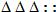 54 = 5 д. 4 ед.54 = 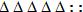 - Для чего мы построили графическую модель? Что мы видим с помощью графической модели? (десятки и единицы).3 д..< 5 д.  34 < 54Вывод: чем меньше десятков в числе, тем меньше двузначное числоЧем больше десятков, тем больше двузначное числоА как сравнивать числа 72…76 ?72=7 дес.+2 ед.76=7 дес.+6 ед.72Вывод: если число десятков  в числах одинаково ,то больше то число, в котором больше единиц- Какие знания понадобились, чтобы сравнить двузначные числа? (знания десятичного состава числа)Вывод: опираясь на знания десятичного состава числа, мы можем сравнить любые двузначные числа.  ФизминуткаЗ а к р е п л я й-к а!Работа по учебнику.Стр.28 №3(рис.Гномики )ВыводСравнение чисел.  Стр.28 №4 (письменно)20…30      90…5040…10      60…80Стр 29 №5(рис. Редиски)Стр.29 №6(письменно)Р а с ш и ф р у й-ка !Расшифровка    1                    2                  3               4                      5  7+2=9 я       2+4=6 о       5-4=1 е      7-4=3е           8-5=3в3+4=7 н       4-2=2 т       6-3=3 и      5+3=8к          4+3=7р4+4=8 а       1+6=7 а       4+4=8л      9-7=2о           6-2=4а3+3=6 з       5-2=3 в        2+7=9ч      2+5=7л         7+2=9с                    8+1=9 с       4+3=7с       4+2=6г         4-2=2и                                                                                 4+2=6н6 7 8  9       9 6 9 2 7 3    9 3 7 1 8  2    7 3 6 8 2     9 7 4 3 6 2З н а я       с о с т а в      ч и с е  л  ,    л е г к о      с р  а в н и29- двузначное, состоит из 2 дес. и 9 ед., пред.28  след.30д.,нечетноеСравнивают числаДоказывают: какое число больше, какое меньше?Сравнение двузначных чиселСравнивать двузначные числа, опираясь на новые знания).Дети рисуют графическую модель чисел 34 и 54Вывод: чем меньше десятков в числе, тем меньше двузначное числоЧем больше десятков,тем больше двузначное числоНазываем состав чиселСостав чисел:72= 7 дес. 2 ед.     76=7 дес.6 ед.6                          710-2=8т           7-4=3и9-4=5ь             8-6=2л8-5=3в             10-4=6с6-2=4а              3+6=9ч                         7+1=8а3 4 8 5           9  3  6  2 8 в а т ь           ч  и  с  л а.   V. Итог урока. Цель – подвести итог проделанной работе на уроке.И т о г о в а яVII. Итог урока. - Назовите тему урока.-Чему вы научились на уроке?      Расскажите по схеме:         Я запомнил …        Я знаю…        Я смог…- Как бы вы оценили свою работу?Почему?Ваша самооценка совпала с моей. Вы сегодня работали отлично. Спасибо за урок!Ответы детей.